St John Ambulance CymruCustomer Sales AdvisorAccountable to: 		Customer Sales Team LeaderLocation: 	Cardiff/WrexhamHours: 			35 hours per weekSalary:			£21,210 - £23,520 p/a		Job summaryAs a customer sales advisor, you will be responsible for promoting and selling our diverse range of training courses to new, current, and lapsed accounts via inbound calls, outbound calls and email. Product knowledge, and outstanding customer service skills will be instrumental in ensuring customer satisfaction and reaching departmental goals.Key duties and responsibilitiesHandle Inbound calls and email enquiries in a professional manner ensuring that customers’ needs are identified and met. Answer incoming calls promptly and professionally addressing enquiries, providing information, and resolving issues to ensure excellent customer service through effective communication.Provide exceptional service to new and existing customers to develop relationships and offer the best solution for their training requirements.Follow sales process, using active listening and open questions to maximise on every opportunity and ensure a consistent and positive customer experience.Maximise opportunities on all calls to cross and upsell both training courses and supplies products.Identify complex course opportunities and recommend tailored bespoke training courses.To build and maintain relationships and provide accurate and up to date information about courses St John Ambulance Cymru offer.Proactively reach out to new and existing customers by making outgoing calls in line with departmental KPI’s. Maintain accurate customer records and client notes to create a seamless and positive customer-centric journey.Complete strategic new business prospecting to identify areas of opportunity and growth.Connect and engage with new business prospects providing informative sales calls to highlight St John Ambulance Cymru’s unique selling points and benefits.Follow up calls to existing customers to build relationships and establish further training requirements.Collaborate with members of the team to achieve team sales targets and contribute to overall business growth.Work to monthly KPIs, focusing on conversion rates, booking numbers and call productivity to evaluate and assess monthly performance and successes.Overcome objections professionally by using sales skills and in-depth product knowledge, whilst being aware of our position against competitors Address customer concerns and complaints with empathy and ownership to drive positive customer outcomes.Work closely with management to identify and evaluate tender opportunities by monitoring procurement portals and establishing strategic partnerships to secure new contracts.To Keep abreast of changes and new developments with regards to health & safety law and associated codes of practice. To be proactive and liaise with management regarding ongoing business opportunities.Produce invoices, credits, and process payments.Person SpecificationRequirements:Essential:Desirable:Method supporting assessment:Educated to GCSE level/equivalent 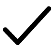 Application formEducated to degree levelApplication form ExperienceExperienceExperienceExperienceExperience in B2B salesInterview/ Application formKnowledge of sales practices Interview/ Application formProven track record of driving resultsInterview/ Application formExperience of working in a sales and/or customer services environmentInterview/ Application formExperience of submitting tender applicationsInterview/ Application formExperience of working in the field of first aid / health & safetyInterview/ Application formProficient in Microsoft office / TeamsApplication Skills, knowledge and abilitiesSkills, knowledge and abilitiesSkills, knowledge and abilitiesSkills, knowledge and abilitiesAbility to provide exceptional service to new and existing customersInterview/ Application formAbility to maximise on all sales opportunities via telephone and emailInterview/ Application form      A positive, pro-active approachInterview/ Application formAbility to work collaboratively within a team to drive business growth within the departmentInterview/ Application formAbility to prioritise tasks and workloadInterview/ Application formExcellent communication, negotiation and questioning skillsInterview/ Application formAbility to work on your own initiative or as part of a teamInterview/ Application formAbility to communicate effectively and professionally via email and in writingInterview/ Application formKnowledge of St John Ambulance Cymru products and servicesInterview/ Application formPersonal attributesPersonal attributesPersonal attributesPersonal attributesDynamic/pro-active/passionate about making a differenceInterviewResilient, adaptable and able to work well under pressureInterviewWillingness to embrace change and adopt new methods of workingInterviewWilling to rise to a challenge and work towards individual and departmental KPI’sInterviewAble to demonstrate commitment to St John Ambulance Cymru’s values and behavioursInterviewGood communication skills; verbal and writtenInterview